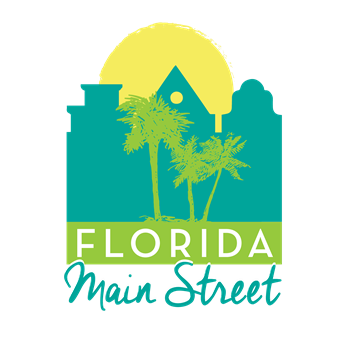 CONFERENCE SPONSORSHIP OPPORTUNITIESHosted by Main Street Vero BeachJuly 30 -  August 1, 2018Don’t miss this opportunity to highlight your business and expand your market by networking with over 200 Florida Main Street Executives from all over the State.As a Conference Sponsor, your investment will equip downtown revitalization professionals, boards of directors, municipal staff and other experts with the necessary tools to take their organization and community to the next level. Premier Sponsor - $ 5,000 (Exclusive)Be the Star of our Show BENEFITS:Opportunity to give remarks during Plenary Session and Awards BanquetCompany logo in all Conference materials, including but not limited to, website, Facebook, e-newsletter, printed programsTwo (2) e-newsletter acknowledgements and company profileCompany logo on group signage at venue siteOne complimentary exhibit space Logo listed in recognition PowerPoint slides (Opening Plenary & S.O.S Banquet)Five complimentary conference registrations Five complimentary tickets to the Secretary of State Awards BanquetReserved seating at the Secretary of State’s tableRecognition in press releases announcing conferenceA copy of the mailing list of all attendeesFull year of recognition at all Main Street Vero Beach events Full year of recognition on the Main Street Vero Beach websiteCompany brochure placed in Conference BagsMornings on Main Street Sponsor - $2,500 (Exclusive)Make your Presentation at our Mornings on Main Street BreakfastBENEFITS:Company logo in all Conference materials sent to all network partners, including but not limited to, website, Facebook, e-newsletter, printed programsOne (1) e-newsletter acknowledgement and company profileCompany logo on group signage at venue siteLogo listed in recognition in PowerPoint slidesThree complimentary conference registrations Three complimentary tickets to the Secretary of State Awards BanquetA copy of the mailing list of all attendeesFull year of recognition on the Main Street Vero Beach websiteCompany brochure placed in Conference BagsNetworking Event Sponsors - $500 - $3,000 (4 available)Be the Sponsor of one of our networking eventsBENEFITS:Sponsorship of one of the following:Monday Founder’s Lunch - $1,000Monday Opening Reception - $1,000Secretary of State Awards Banquet - $2,000Networking Breaks (5) - $500 (per break)Opportunity to give remarks at your sponsored event.Company logo on signage at the five (5) breaks Inclusion in Conference materials sent to all network partners, including but not limited to, website, Facebook, printed brochures and programsCompany logo on group signage at venue siteOne complimentary Conference registrationLogo listed in recognition PowerPoint slides (Opening Plenary & S.O.S Banquet)One complimentary ticket to the Secretary of State Awards Banquet A copy of the mailing list of all attendeesCompany brochure placed in Conference BagsPatron Sponsors - $1,500 (2 available)Show your Company’s Support of our WorkBENEFITS:Sponsorship of one of the following:Audio/Visual EquipmentConference Banner and SignageInclusion in Conference materials sent to all network partners, including but not limited to, website, Facebook, printed brochures and programsCompany logo on group signage at venue siteOne complimentary exhibit space and Conference RegistrationLogo listed in recognition PowerPoint slides (Opening Plenary & S.O.S Banquet)One complimentary ticket to the Secretary of State Awards BanquetA copy of the mailing list of all attendeesCompany brochure placed in Conference BagsInclusion in Conference materials sent to all network partners, including but not limited to, website, Facebook, printed brochures and programsMobile Workshop Sponsors - $1,000(3 available)Be the Sponsor of one of our mobile workshops that highlight downtown improvementBENEFITS:Sponsorship of one of the following:Tuesday Morning Workshop (9am -11:30am) - $1,000Tuesday Afternoon Workshop (1:15pm -4: 00pm) - $1,000Wednesday Morning Workshop (9am -11:30am) - $1,000Opportunity to give remarks at Mobile Workshop intro & announce speaker Company logo on group signage at venue siteCompany brochure placed in Conference BagsOne complimentary ticket to the Secretary of State Awards Banquet Inclusion in Conference materials sent to all network partners, including but not limited to, website, Facebook, printed brochures and programsTour Sponsor (Non Exhibitor) - $1,000 (3 Available)Be the Sponsor of one of our three tours highlighting historic landmarks, local art, and the historic downtown BENEFITS:Company logo placed on sponsorship of Banner and SignageInclusion in Conference materials sent to all network partners, including but not limited to, website, Facebook, printed brochures and programsCompany logo on group signage One complimentary ticket to the Secretary of State Awards BanquetA copy of the mailing list of all attendeesCompany brochure placed in Conference BagsVendor Sponsor - $500Highlight your company to cities all over the stateBENEFITS:Company information added to Vendor Spotlight areaCompany logo placed on sponsorship of Banner and SignageInclusion in Conference materials sent to all network partners, including but not limited to, website, Facebook, printed brochures and programsCompany logo on group signage at venue siteA copy of the mailing list of all attendeesCompany brochure placed in Conference BagsFriend and Supporter - $250Show your support for the local programBENEFITS:Company name or Your Name placed on sponsorship of Banner and SignageInclusion in Conference materials sent to all network partners, including but not limited to, website, Facebook, printed brochures and programsOne Complimentary Invitation to attend Carpe’ PM (Early Bird Reception), Opening Reception, Founder’s Lunch, and Mornings on Main StreetOther Sponsorship or In-Kind OpportunitiesTo discuss additional sponsorship opportunities or how to donate any in-kind services, please call and allow us to customize your sponsorship package.  Contact Katherina Paliwoda at 772.643.6782 or email at katherina@mainstreetverobeach.org Florida Main Street ConferenceVero Beach, Florida July 30 – August 1, 2018Sponsorship CommitmentLevel of Sponsorship: __________________________________________Company Name:  _____________________________________________(As it would appear on event materials and publications)Contact Person: ______________________________________________Address: ____________________________________________________City, State, Zip: _______________________________________________Email: ___________________________ Phone: ____________________Payment:Check enclosed in the amount of $____________Paypal: https://www.paypal.me/MainStreetVeroBeach/ Credit Card:          Visa	        MasterCard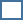 Card Number: ___________________________________________________Exp. Date: _______________Card Holder’s Signature:   _________________________________________________________________Print Names:   __________________________________________________________________________Payments may be mailed to: Main Street Vero Beach2036 14th Ave. Suite 103Vero Beach, FL  32960 Completed form may be sent to: Katherina Paliwoda @ katherina@mainstreetverobeach.org  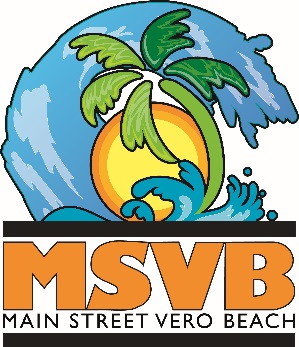 Questions?  Please call Katherina Paliwoda at 772.643.6782